quality of life as an evaluation criterion10-11/FEB 2021ees THematic working group 7 on eu policies czech evaluation Societyministry of regional development of the czech republicProgramme February 10, 2021 (15:00-17:25 CET)Moderators: Jana Drlíková / Oto PotlukaFebruary 11, 2021 (9:00-11:30 CET)Moderators: Michal Horáček / Roman MatoušekThe workshop will be held on-line. If you want to attend, please, contact Oto Potluka (oto.potluka@unibas.ch).Please, visit us on the website https://europeanevaluation.org/twg7-eu-policies/ if you are interested in getting more information about the Thematic Working Group 7 of the European Evaluation Society.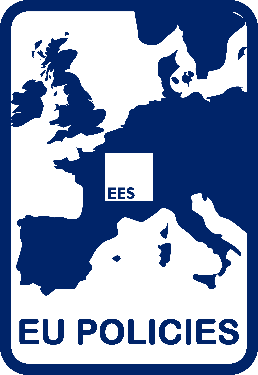 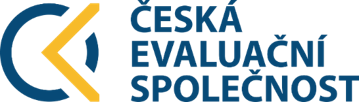 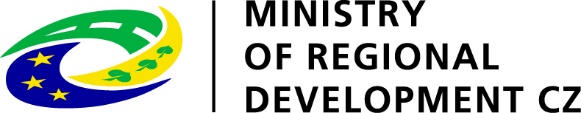 15:00 – 15:10IntroductionOto Potluka15:10 – 15:40 Beyond equity and equality: Justice as an evaluation criteria for evaluating technology for good projects to achieve quality of lifeValentine J Gandhi (The Development CAFÉ), and Michael Quinn Patton (Blue Marble Evaluation)15:40 – 16:10 Evolution of the meanings and importance of the “quality of life” concept in the cohesion policy evaluation in Poland 2004-2020Tomasz Kupiec (University of Warsaw)16:10 – 16:25 Coffee Break16:25 – 16:55 Quality of life in EU policies and their evaluations: Evaluating financial assistance in crisisDusan Kovacevic, Kari Korhonen, and Olga Francova (The European Stability Mechanism)16:55 – 17:25 Mental health as an evaluation criterion in the social actionsRadosław Rogoza, Monika Bartosiewicz-Niziołek, and Jan Cieciuch (Cardinal Stefan Wyszyński University in Warsaw)09:00 – 09:30 Digital resilience evaluation framework to withstand against COVID-19 or pandemic situation to achieve the Sustainable Development Goals Mahsin Hammuda (UNDP)09:30 – 10:00Using well-being as an evaluation criterion: lessons from IBEST, a French experienceHélène Clot, Thomas Delahais, and Fiona Ottaviani (Quadrant Conseil)10:00 – 10:15 Coffee Break10:15 – 10:45Evaluating quality of life of older persons in the INTERREG project “Age-friendly Region” in the Austro-Hungarian border regionRahel Kahlert and Christian Boehler (European Centre for Social Welfare Policy and Research)10:45 – 11:15 How infrastructures contribute to improve quality of life and how to evaluate this contribution Chiara Pancotti, Pedralli Matteo, Pellegrin Julie, and Vignetti Silvia (CSIL)11:15 – 11:30Concluding remarks and further developmentOto Potluka